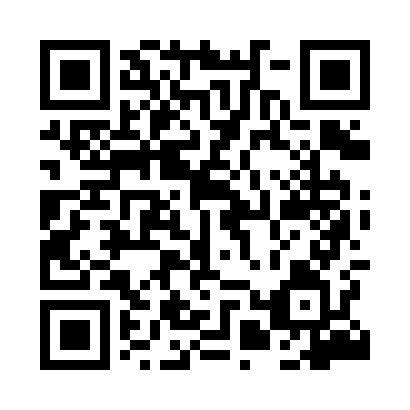 Prayer times for Lysiny, PolandMon 1 Apr 2024 - Tue 30 Apr 2024High Latitude Method: Angle Based RulePrayer Calculation Method: Muslim World LeagueAsar Calculation Method: HanafiPrayer times provided by https://www.salahtimes.comDateDayFajrSunriseDhuhrAsrMaghribIsha1Mon4:306:2912:595:267:299:222Tue4:276:2712:595:277:319:243Wed4:246:2512:585:287:339:264Thu4:216:2312:585:307:349:285Fri4:186:2012:585:317:369:316Sat4:156:1812:575:327:389:337Sun4:126:1612:575:337:409:358Mon4:096:1312:575:347:419:389Tue4:066:1112:575:367:439:4010Wed4:036:0912:565:377:459:4311Thu4:006:0712:565:387:469:4512Fri3:576:0512:565:397:489:4713Sat3:546:0212:565:407:509:5014Sun3:516:0012:555:417:519:5315Mon3:485:5812:555:427:539:5516Tue3:445:5612:555:447:559:5817Wed3:415:5412:555:457:5610:0018Thu3:385:5212:545:467:5810:0319Fri3:355:4912:545:478:0010:0620Sat3:325:4712:545:488:0210:0821Sun3:285:4512:545:498:0310:1122Mon3:255:4312:545:508:0510:1423Tue3:225:4112:535:518:0710:1724Wed3:185:3912:535:528:0810:2025Thu3:155:3712:535:538:1010:2226Fri3:115:3512:535:558:1210:2527Sat3:085:3312:535:568:1310:2828Sun3:045:3112:535:578:1510:3129Mon3:015:2912:525:588:1710:3430Tue2:575:2712:525:598:1810:38